1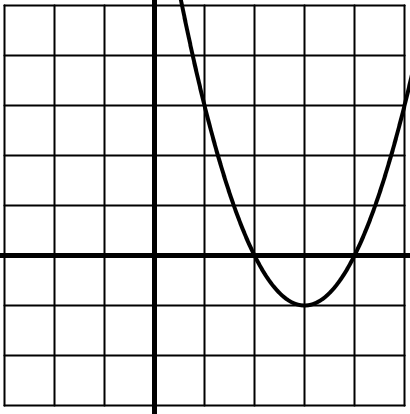 2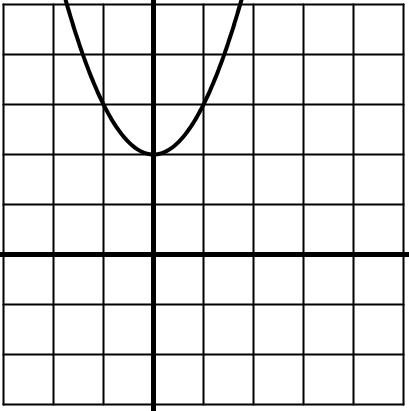 A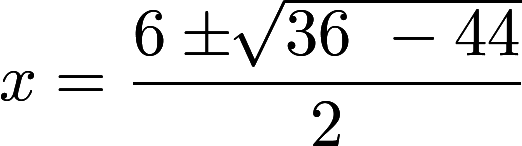 B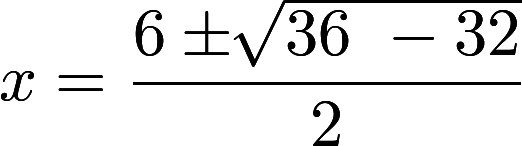 C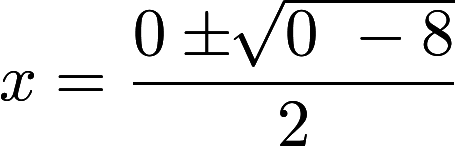 